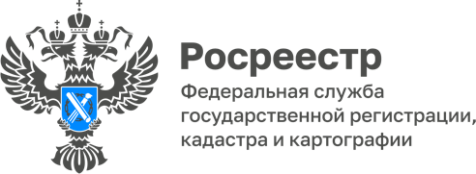 15.08.2022При утрате документов на недвижимость не надо паниковатьУ каждого собственника недвижимого имущества имеются на руках документы, подтверждающие права на недвижимость.Документы на недвижимость бывают двух видов:– правоустанавливающие – документы, на основании которых возникло право собственности (договор купли-продажи, мены, дарения, свидетельство о праве на наследство, договор долевого участия, решение собственника и т.п.);– правоподтверждающие (ранее таким документом было свидетельство о государственной регистрации права, в настоящее время –  выписка из Единого государственного реестра недвижимости (ЕГРН).В случае утраты документов на недвижимость собственник может их восстановить, получив их дубликаты или копии. Если права были оформлены до 3 сентября 1998 г., то следует обратиться в районное БТИ или нотариальную контору, которая выдала правоустанавливающий документ.Если права регистрировались после 3 сентября 1998 г.,  –  обратитесь в Управление Росреестра по Томской области.Копии правоустанавливающих документов могут быть выданы только самим правообладателям или их законным представителям, а также физическим и юридическим лицам, получившим доверенность от правообладателя или его законного представителя. Выписка из ЕГРН, содержащая открытые сведения, предоставляется по запросу любого заинтересованного лица. Запрос о предоставлении копии правоустанавливающего документа, выписки из ЕГРН может быть представлен посредством личного обращения в многофункциональный центр по предоставлению государственных и муниципальных услуг (https://md.tomsk.ru), посредством почтового отправления, а также в электронном виде на официальном сайте Росреестра (https://rosreestr.gov.ru) в разделе: «Электронные услуги и сервисы» или в «Личном кабинете», а также через Единый портал государственных услуг.В случае, если в Росреестре необходимые документы отсутствуют или право собственности возникло до 3 сентября 1998года и не было впоследствии зарегистрировано в ЕГРН, то необходимо обратиться: – к нотариусу, оформлявшему сделку или наследство;– в государственный орган, ранее выдававший документы (например, муниципальное предприятие центр технической инвентаризации и землеустройства). В нем можно получить копии необходимых документов либо выписку из соответствующего постановления (распоряжения);– к застройщику, с которым ранее заключался договор.«Главное при утрате документов на недвижимое имущество – не паниковать, а спокойно оценить ситуацию. В большинстве случаев получить копии утерянных документов можно, обратившись в органы, выдававшие их», - отметила заместитель руководителя Управления Росреестра по Томской области Елена Ковальчук.Заместитель начальника отдела ведения ЕГРН, повышения качества данных ЕГРН                                                             Управления Росреестра по Томской областиНаталья Соболевская